PLANTILLA DE CARTA DE 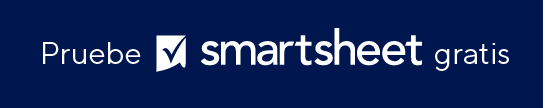 CERTIFICACIÓN LABORAL SOLICITADA POR EL EMPLEADO[Su nombre][Su cargo][Nombre de la empresa][Dirección][Fecha][Nombre del destinatario][Cargo del destinatario][Nombre de la empresa][Dirección]Asunto: Prueba de empleo personalEstimado/a [nombre del contacto]:Me dirijo a usted porque debo proporcionar una certificación laboral ante [nombre de la empresa] con el fin de [obtener un préstamo, un puesto laboral, etc.]. Le solicito confirme mi empleo mediante una carta formal dirigida al siguiente contacto antes del [fecha]:[Nombre del contacto][Cargo del contacto][Nombre de la empresa][Dirección][Correo electrónico/teléfono]A los efectos de satisfacer esta solicitud, le concedo mi permiso para proporcionar la siguiente información:Fechas del empleoCargoFunción y responsabilidades Salario/remuneraciónFrecuencia del periodo de pago Situación laboral (tiempo completo)Si tiene alguna pregunta adicional sobre este pedido, comuníquese conmigo por el siguiente medio: [número de teléfono/dirección de correo electrónico].Atentamente, [Su nombre][Firma]DESCARGO DE RESPONSABILIDADTodos los artículos, las plantillas o la información que proporcione Smartsheet en el sitio web son solo de referencia. Mientras nos esforzamos por mantener la información actualizada y correcta, no hacemos declaraciones ni garantías de ningún tipo, explícitas o implícitas, sobre la integridad, precisión, confiabilidad, idoneidad o disponibilidad con respecto al sitio web o la información, los artículos, las plantillas o los gráficos relacionados que figuran en el sitio web. Por lo tanto, cualquier confianza que usted deposite en dicha información es estrictamente bajo su propio riesgo.